Please complete ALL fields & e-mail to referrals@familyskillbuilders.orgReferral InformationReferral Type:  New Referral  Re-referral. Check here if Participants previously utilized Family SkillBuilders Services. Provider and family should agree that additional sessions would be beneficial. Referred by: (use only if referring someone besides yourself)Name:  Phone: E-mail: Agency: Relationship to Participant: Does this person know you are referring and that we will be contacting them? Yes NoFamily Information: Please list all people who will be participating in these servicesService Information:What is the reason for this referral?What are the family goals?What outcomes would you like to see from this service?What information is important for us to know to serve this family well?Are there any safety concerns we should be aware of?Is this family working with any other services? If so, which ones?What are the best times/days for this family to be visited by their Family SkillBuilder?Is there anything else you would like to share about this family?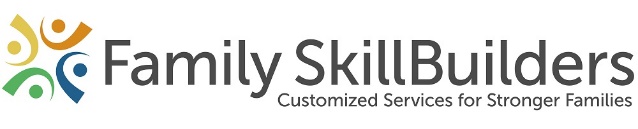 Parenting Support Services ReferralOffice Use OnlyReferral Number: _______________Funding Source: ________________Referral DateRequested Start DateRequested Frequency (at least 1hr/week in the home)Participant NameFamily RoleDate of BirthGenderPronounsEthnicityPreferred LanguagePhone /EmailAddressSundayMondayTuesdayWednesdayThursdayFridaySaturdayMorning (8-12)Afternoon (12-4)Evening (4-8)